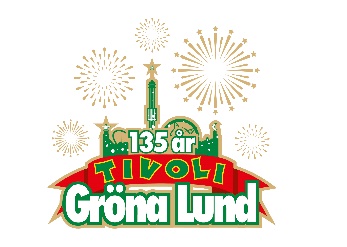 Pressmeddelande 2018-01-15ROBERT PLANT ÅTERVÄNDER TILL GRÖNA LUNDHan har en av rockvärldens absolut bästa röster och tillhör en av musikhistoriens största legendarer bland annat genom sina år som sångare i Led Zeppelin. Tillsammans med sitt geniala band spelade han för en hänförd publik på Gröna Lund 2015 och den 5 augusti välkomnar vi Robert Plant and The Sensational Space Shifters tillbaka till Stora Scen.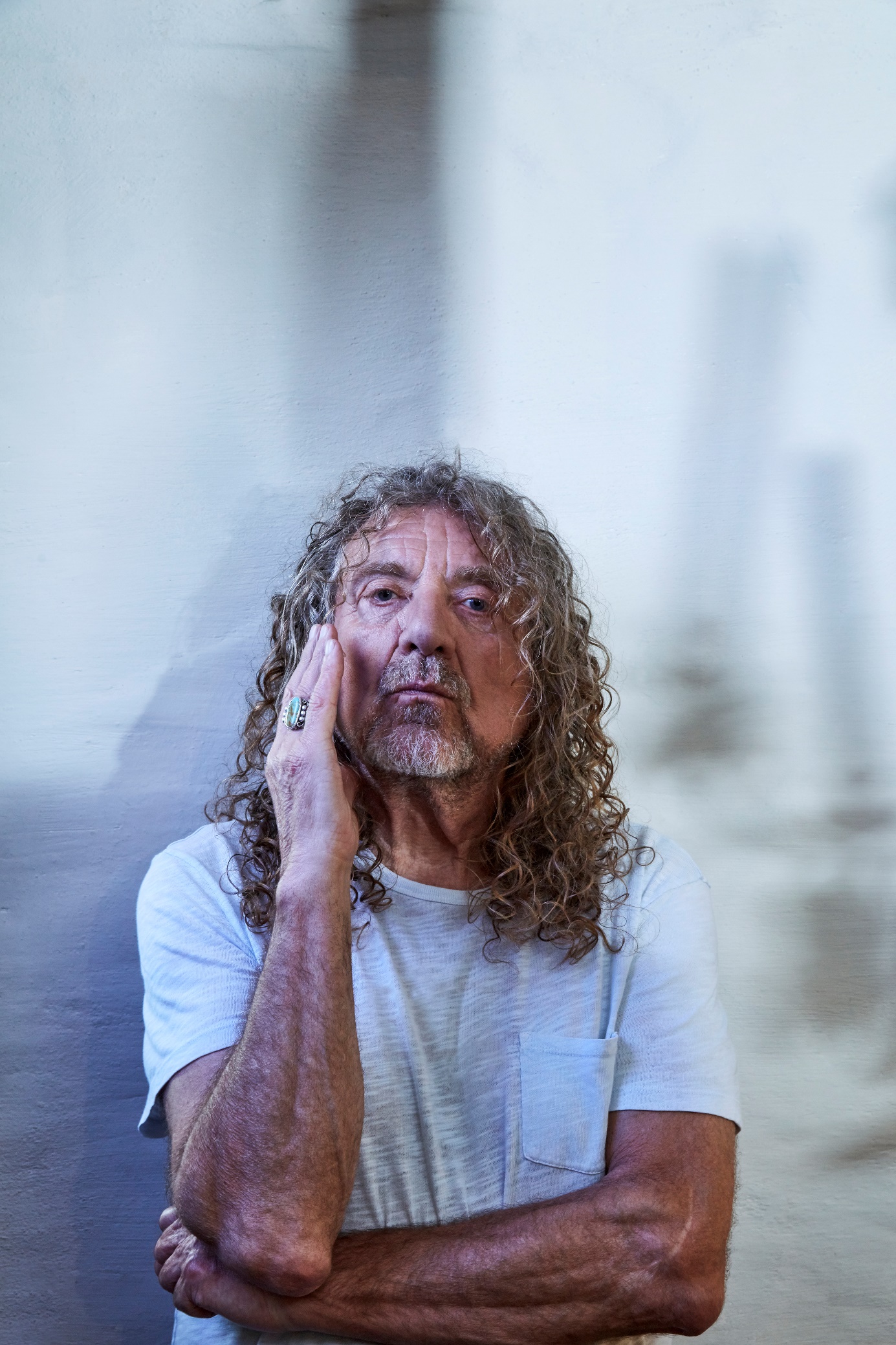 Robert Plant har över 50 år bakom sig i rockbranschen, bland annat som sångare i det legendariska bandet Led Zeppelin och han har röstats fram som ”the best lead singer of all time” av tidningen Rolling Stones läsare. Tillsammans med sitt band The Sensational Space Shifters tar han sin publik på en musikalisk resa bland rock, blues, bluegrass, folkmelodier och country. De gjorde en bejublad konsert för en stor publik på Gröna Lund i juli 2015 och i år är de äntligen tillbaka. Den 5 augusti kl. 20.00 kliver återigen Robert Plant and The Sensational Space Shifters ut på Stora Scen.
– Robert Plant tillhör en av musikhistoriens största rocksångare. Konserten med The Sensational Space Shifters 2015 var helt magisk och jag ser fram emot en lika fantastisk musikalisk upplevelse i augusti, säger Johan Tidstrand, Gröna Lunds ägare.
För mer information kontakta Annika Troselius, Informationschef på telefon 0708-580050 eller e-mail annika.troselius@gronalund.com. För pressbilder besök Gröna Lunds bildbank www.bilder.gronalund.comKONSERTSOMMAREN 2018
Med Gröna Lunds entrékort Gröna Kortet har man fri entré hela säsongen, inklusive alla konserter. Gröna Kortet kostar 270 kr och går att köpa i Gröna Lunds webbshop. Följande konserter är hittills bokade:Macklemore – 6 maj kl. 20.00 på Stora Scen
Gogol Bordello – 17 maj kl. 20.00 på Stora Scen
Mando Diao – 25 maj kl. 20.00 på Stora Scen
Marilyn Manson – 6 juni kl. 20.00 på Stora Scen
Queens of the Stone Age – 10 juni kl. 20.00 på Stora Scen
Beck – 11 juni kl. 20.00 på Stora Scen
Brian Fallon & The Howling Weather – 12 juni kl. 20.00 på Lilla Scen
Prophets of Rage – 26 juni kl. 20.00 på Stora Scen
The Breeders – 28 juni kl. 20.00 på Stora Scen
Billy Idol – 26 juli kl. 20.00 på Stora Scen
Ziggy Marley – 27 juli kl. 20.00 på Stora Scen
The Hellacopters – 3 augusti kl. 20.00 på Stora Scen
Robert Plant and The Sensational Space Shifters – 5 augusti kl. 20.00 på Stora Scen
Goo Goo Dolls – 8 augusti kl. 20.00 på Stora Scen
Säkert! – 17 augusti kl. 20.00 på Stora Scen
Europe – 31 augusti kl. 20.00 på Stora Scen